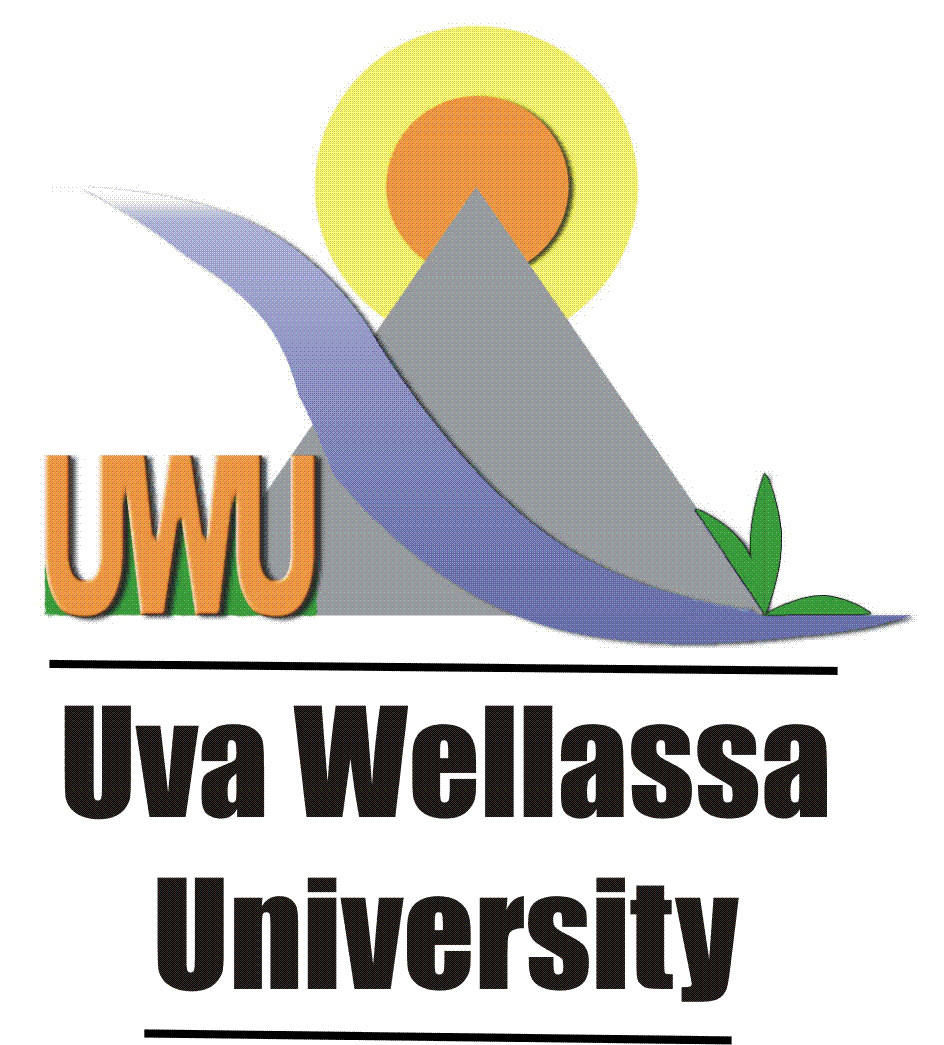 Duly completed application should be submitted in two copies to the Secretary, Faculty Higher Degree Committee of the relevant Faculty, UvaWellassa University. All entries should be typewritten.An employee of a University, State/ Private sector Department/ Institute should submit his/her application through the respective Head of University/ Department/ Institute.If your application is accepted, you have to pay the necessary payments within one week of acceptance to the following account: Account Name: Uva Wellassa UniversityBank: Bank of Ceylon, BadullaAccount No: 008-697-753-1 1. 	PERSONAL DATA2. 	ACADEMIC DATAAcademic Qualifications 2.2  	Research: Publications/Experience(Use additional sheets if necessary)OTHER QUALIFICATIONS(Fellowships, Scholarships, Awards, Membership in Professional Bodies etc.)PROGRAMME DETAILSDECLARATION OF THE SUPERVISOR/SThis is to certify that I/we agree to supervise the applicant for the programme of study mentioned in the application.MODE OF REGISTRATION (Put a cross in the relevant cage)ANY OTHER RELEVANT INFORMATIONDOCUMENTS TO BE ENCLOSEDNAMES AND ADDRESSES OF TWO REFEREESDECLARATION OF THE EMPLOYER(To be completed by the Head of the university/department/private or public sector institute if the applicant is an employee of such an organization).This applicant can/cannot be released full time/part time if he/she is selected to follow the above MPhil/PhD programme.Date: ……………………………..			……….……………………………………..								    Signature of the Employer									(Official Frank)OBSERVATIONS OF THE HEAD OF THE UNIVERSITY/ DEPARTMENT/PRIVATE OR PUBLIC SECTOR INSTITUTE WHERE RESEARCH WILL BE CONDUCTEDI certify that the facilities available in my department/institution can be utilized for the project.Remarks if any:Date:………………………………..			.……………………………………………………..						            Signature of the Head of the Department/InstituteDECLARATION OF THE APPLICANTI have instructed the Registrar of the …………………………………………………………………(University/Institute) to send my academic transcript directly to the Secretary- Boards of Study, Faculty of …………………………………………………………Uva Wellassa University.I certify that all the information provided above is correct and I agree to abide by and be subjected to the regulations of the Uva Wellassa University if this application is accepted.Date:……………………………………				………………………………………….									Signature of the Applicant-----------------------For Office Use Only-----------------------RECOMMENDATION OF THE BOARD OF STUDYField of study/subject and the Supervisors proposed for the MPhil Programme as given in                     Sections 4 and 5 are approved.In order to fulfil the course work requirement, we recommend that the candidate shall complete the courses listed below:Place of Work:Requirement of a Qualifying Examination/Advanced Undergraduate Courses:Other Observations (if any):The Board of Study recommends/does not recommend the issue of the letter of registration after the payment of prescribed fees by the candidate.Date: ………………………………………….			………………………………………..Signature of the Secretary Board of StudyDate: ………………………………………….			………………………………………..Signature of the Chairman Board of Study in ………………………Date: ……………………………………….			………………………………………......                       Director/Post Graduate UnitAPPROVAL OF THE SENATE - UVA WELLASSA UNIVERSITY Registration is approved/not approved.Observations (if any):	Meeting No.:					Minute No.:Date:……………………………………….		…………………………………………………..								Signature of the RegistrarSURNAME: Mr./Miss/Mrs.(In capital letters)SURNAME: Mr./Miss/Mrs.(In capital letters)SURNAME: Mr./Miss/Mrs.(In capital letters)SURNAME: Mr./Miss/Mrs.(In capital letters)SURNAME: Mr./Miss/Mrs.(In capital letters)OTHER NAMES: (In capital letters)OTHER NAMES: (In capital letters)OTHER NAMES: (In capital letters)OTHER NAMES: (In capital letters)OTHER NAMES: (In capital letters)PERSONAL ADDRESS:OFFICE ADDRESS: (If relevant)PERSONAL ADDRESS:OFFICE ADDRESS: (If relevant)PERSONAL ADDRESS:OFFICE ADDRESS: (If relevant)Personal Phone: Fax:E-mail: Office Phone:Fax: E-mail:Personal Phone: Fax:E-mail: Office Phone:Fax: E-mail:DATE OF BIRTH:(yyyy/mm/dd)CITIZENSHIP:NATIONAL IDENTITY CARD NO:NATIONAL IDENTITY CARD NO:SEX:PRESENT EMPLOYMENT:(if any)PRESENT EMPLOYMENT:(if any)PRESENT EMPLOYMENT:(if any)PRESENT EMPLOYMENT:(if any)PRESENT EMPLOYMENT:(if any)University/InstituteDegree/Diploma with SubjectsYearGrade/Class etc.Degree Applied for:Faculty:Field of Study:Field of Study:Proposed Field of Research (where applicable):Proposed Field of Research (where applicable):Tentative Title of the Thesis:Tentative Title of the Thesis:State financial or other support available:For Equipment/Chemicals/Consumables:ii  For Research Assistant’s Salary: State financial or other support available:For Equipment/Chemicals/Consumables:ii  For Research Assistant’s Salary: Place(s) of Study :Place(s) of Study :Brief statement of research methodology including review of relevant literature: (2 copies of the synopsis should be attached)Brief statement of research methodology including review of relevant literature: (2 copies of the synopsis should be attached)Note: If the research project involves human or animal subjects or any other ethical issues, please request clearance from the UWU Ethical Committee.  Note: If the research project involves human or animal subjects or any other ethical issues, please request clearance from the UWU Ethical Committee.  Supervisor’s NameDesignationAddressEmail and Contact NumberSignature1234Full-timePart-timeHave you applied for admission to this programme previously? Yes/NoIf yes, give details:Are you currently registered for another Degree/ Diploma at any other University/ Institute?  Yes/NoIf yes, give details:Two Letters of Recommendation      (should be sent directly to the Secretary Faculty Higher Degree Committee of the relevant Faculty, UvaWellassa University under confidential cover and at least one should  be from an Academic Referee)Degree/Diploma Certificate/s	(certified photocopy / copies should be submitted)Birth Certificate (certified photocopy/copies should be submitted)Three (3) Self-addressed Envelopes. (22 cm × 10cm)A passport size colour photo must be enclosed with this application for Student Identity Card            Note:  Originals of letters/certificates should be produced at the time of registration.                       In case if you lose your original identity card, you have to produce a police report and pay a fine of Rs.500.00 for the duplication of the identity card1.2.Title of CourseNumber of Credits 